KUPNÍ SMLOUVAuzavřená podle § 409 a násl. zákona č. 513/1991 Sb., obchodní zákoník, v platném znění (dále jen „obchodní zákoník“), dále jen „smlouva“Č.j.: VS VZ 38/2012-12/Práv-VZ/571Čl. I.Smluvní stranyKupující:	ČESKÁ REPUBLIKA                 	Vězeňská služba České republikyse sídlem Soudní 1672/1a, 140 67 Praha 4,za kterou jedná na základě Nařízení generálního ředitele Vězeňské služby ČR, ze dne 20. 8. 2012 č.60/2010, o finanční kontrole ve Vězeňské službě České republiky, ředitel odboru logistiky Generálního ředitelství Vězeňské služby ČR vrchní rada plk. PhDr. Karel JahodaIČO: 00212423DIČ: CZ00212423 – není plátcem DPH v hlavní činnostiBankovní spojení:  ČNB PrahaČíslo účtu: 916-2901881/0710dále jen „kupující“Prodávající:	obchodní firmasídloúdaje o zápisu v obchodním rejstříku / fyzická osoba – č.j. živnostenského listuIČO:DIČ:Bankovní spojení:dále jen „prodávající“společně dále též jako „smluvní strany“			          Čl. II.Předmět smlouvy(1)	Předmětem smlouvy je závazek prodávajícího dodat kupujícímu        1 ks	Fotoaparát Canon EOS 600D + EF 18-55 IS + EF 55-250 IS či jiný shodných vlastností 	a parametrů1 ks	Kompaktní fotoaparát s rozlišením 12 Mpix1 ks 	Bateriový zdroj pro fotoaparát1 ks	Blesk Canon Speedlite 580 EX II či jiný shodných parametrů a vlastností1 ks	Bateriový zdroj pro blesk1 ks  	Stativ		3 ks	Příslušná paměťová karta pro fotoaparáty 32 GB				1 ks	Kufr na fotoaparát s bleskem, zdroj + příložná měřítka a sady čísel např. www.elasbrno.cz           (specifikace dle přílohy)1 ks 	Digitální videokamera full HD kvality				(dále jen „zboží“).(2) Nedílnou součástí zboží jsou doklady v českém jazyce, umožňující řádné používání zboží, doklady o certifikaci nebo homologaci, zejména: 	Doklad o splnění zákona 22/1997 Sb., o technických požadavcích na výrobky v platném znění.(3) Kupující se zavazuje za převzaté zboží uhradit kupní cenu sjednanou v této smlouvě. Čl. III.Kupní cena(1) Celková cena zboží uvedeného v článku II. činí: (doplní uchazeč) Kč  bez  DPH                      (slovy ……………………………….korun českých) (doplní uchazeč)  Kč s DPH                       (slovy  ………………………………..korun  českých)(z toho DPH (doplní uchazeč) , Kč)(slovy ………………………….……..korun českých)(2) Cena zboží dohodnutá podle této smlouvy je nejvýše přípustná a nepřekročitelná; zahrnuje veškeré náklady prodávajícího a může být měněna jen v případě změny sazby DPH nebo změny rozsahu dodávky dohodnuté písemným dodatkem k této smlouvě.Čl. IV.Doba plnění(1)	Prodávající se zavazuje dodat zboží pro jeho převzetí kupujícím nejpozději do XX.XX.2012  (doplní uchazeč). Dodávka je splněna převzetím zboží a dodáním průvodních dokladů uvedených v této smlouvě.Čl. V.Místo plnění a dodací podmínky (1)  Jako místo plnění kupující určuje:Vězeňská služba ČR, oddělení ZaKT, Na Veselí 51, 140 67 Praha 4 (2) Zboží se považuje za dodané jeho protokolárním převzetím určeným zástupcem kupujícího uvedeným v čl. X , odst. 2. Se zbožím bude předán dodací list a doklady uvedené v čl. II, odst. 2.(3) Prodávající avizuje možnost převzetí zboží oprávněné osobě kupujícího nejpozději 5 pracovních dní před jeho uskutečněním.Čl. VI.Přechod vlastnictví ke zboží a nebezpečí škody na věci(1) Vlastnictví k prodávanému zboží přechází na kupujícího jeho protokolárním převzetím od prodávajícího dle čl. V odst. 2 této smlouvy. Zápis o převzetí musí být datován. Ve stejném okamžiku přechází na kupujícího nebezpečí škody na věci.Čl. VII.Platební podmínky(1) Prodávající vystaví na dodané zboží fakturu, ke které bude přiložen zápis o převzetí zboží podepsaný za kupujícího oprávněnou osobou uvedenou v čl. X. odst. (2). Faktury prodávajícího musí odpovídat svou povahou pojmu účetního dokladu podle § 11 zákona č. 563/1991 Sb., o účetnictví, v platném znění a musí splňovat náležitosti obsažené v § 28 zákona č. 235/2004 Sb., o dani z přidané hodnoty, ve znění pozdějších předpisů a § 13a obchodního zákoníku, ve znění pozdějších předpisů. Prodávající předkládá kupujícímu fakturu ve dvou vyhotoveních. (2) Faktury prodávajícího jsou splatné do 30 dnů od jejího doručení kupujícímu. Obě smluvní strany se dohodly, že povinnost úhrady je splněna okamžikem, kdy byla částka odpovídající kupní ceně uvedené v čl. III. této smlouvy odepsána z účtu kupujícího.(3) Pokud faktura neobsahuje všechny náležitosti dle § 28 odst. 2 zákona č. 235/2004 Sb. o dani z přidané hodnoty, ve znění pozdějších předpisů a smlouvou stanovené náležitosti, je objednatel oprávněn ji do data splatnosti vrátit zpět k doplnění či opravě, aniž se tak dostane do prodlení. Lhůta splatnosti počíná běžet znovu od opětovného doručení náležitě doplněného či opraveného dokladu.(4) Prodávající prohlašuje, že na zboží neváznou práva třetích osob.Čl. VIII.Záruční doba a vady zboží(1)	Nesplňuje-li zboží vlastnosti stanovené touto smlouvou a ustanovením § 420 obchodního zákoníku, má vady. Za vady se považuje i dodání jiného zboží, než je sjednáno ve smlouvě a vady v dokladech nutných k užívání zboží.(2)	Záruční doba na dodané zboží činí 24 měsíců a počítá se ode dne, kdy byl oběma smluvními stranami podepsán zápis o předání a převzetí zboží. Po tuto dobu odpovídá prodávající za to, že dodané zboží vykazuje vlastnosti stanovené technickými normami a průvodními doklady ke zboží a lze ho užívat pro něj obvyklým způsobem. Během záruční doby odpovídá prodávající také za nedostatky průvodních dokladů ke zboží. (3)	 Kupující je povinen bez zbytečného odkladu oznámit prodávajícímu zjištěné vady dodaného zboží poté, co zjistil, resp. kdy je zjistil během záruční doby, při vynaložení odborné péče. Prodávající se zavazuje vady zjištěné v záruční době bezplatně odstranit nejpozději do 10 dní ode dne, kdy se o ní dozvěděl, pokud vzhledem k povaze vady nesjednal s kupujícím jinou lhůtu pro jejich odstranění. Nelze-li vadu odstranit nebo její odstranění by trvalo déle než 30 dní, prodávající se zavazuje dodat náhradou za vadné zboží stejné, bezvadné.(4)	Vady zboží uplatňuje kupující na adrese prodávajícího uvedené v záhlaví této smlouvy.Čl. IX.Smluvní pokuty(1) V případě nedodržení lhůty dohodnuté v  čl. IV této smlouvy se prodávající zavazuje kupujícímu uhradit smluvní pokutu ve výši 1 000 Kč za každý započatý den prodlení. Dodáním zboží se pro tyto účely rozumí dodání všech věcí uvedených v příloze č. 1 této smlouvy.(2) V případě prodlení s odstraněním vad v záruční době dle čl. VIII. odst. (3) této smlouvy je povinen prodávající uhradit kupujícímu smluvní pokutu ve výši 500 Kč za každý započatý den prodlení a za každou položku přílohy č. 1 zvlášť. Za neodstranění vad se považuje také nedodání náhradního zboží. (3) Za porušení mlčenlivosti specifikované v čl. X. odst. (2) této smlouvy je prodávající povinen uhradit kupujícímu smluvní pokutu ve výši 10 000 Kč, a to za každý jednotlivý případ porušení mlčenlivosti.(4) Úhradou smluvní pokuty podle předchozích odstavců není dotčeno ani omezeno právo kupujícího na náhradu škody v plné výši.(5) Nezaplatí-li kupující kupní cenu včas, je povinen uhradit prodávajícímu úrok z prodlení podle předpisů občanského práva.Čl. X.Další ujednání(1) Vztahy, které nejsou v této smlouvě zvlášť upraveny, se řídí obecně závaznými právními předpisy, zejména obchodním zákoníkem. Všechny lhůty sjednané ve dnech se rozumí v kalendářních dnech. (2) Prodávající se zavazuje během dodání prodávaného zboží i po jeho dodání kupujícímu, zachovávat mlčenlivost o všech skutečnostech, o kterých se dozví od kupujícího v souvislosti s plněním smlouvy.(3) Dojde-li ke změně statutu prodávajícího, je smluvní strana povinna oznámit tuto skutečnost kupujícímu ve lhůtě 30 dnů od zápisu této změny v obchodním rejstříku. Kupující je v tomto případě oprávněn písemně vypovědět smlouvu z důvodu změny statutu druhé smluvní strany. Výpovědní lhůta činí 2 měsíce a počíná běžet od prvního dne měsíce následujícího po doručení výpovědi druhé smluvní straně.(4) Prodávající je podle § 2 písm. e) zákona č. 320/2001 Sb., o finanční kontrole ve veřejné správě a o změně některých zákonů, v platném znění, osobou povinnou spolupůsobit při výkonu finanční kontroly prováděné v souvislosti s úhradou zboží nebo služeb z veřejných výdajů.(5) K jednání o věcech spojených s realizací předmětu této smlouvy jsou oprávněni::za kupujícího, včetně převzetí zboží a schválení faktury k proplacení: -	Ing. Zdeněk Veiner, tel. 244 024 572, email: zveiner@grvs.justice.cz -	Jan Bělský, tel. 244 024 578, e-mail: jbelsky@grvs.justice.cz -	Jaromír Hibler, tel. 244 024 579, email: jhibler@grvs.justice.cz  za prodávajícího: …(2 osoby doplní uchazeč)(6) Smluvní strany se dohodly, že kupující může započíst smluvní pokutu oproti faktuře prodávajícího za zboží. Splatnost smluvních pokut a úroků z prodlení byla dohodnuta v délce 30 dní od doručení příslušné faktury druhé straně.(7) Tato smlouva může být měněna nebo doplňována jen písemnými dodatky, číslovanými ve vzestupné řadě a podepsanými těmi, kdo podepsali tuto smlouvu nebo jejich právními nástupci.(8) Tato smlouva je vyhotovena ve čtyřech stejnopisech s platností originálu, z nichž každá ze smluvních stran obdrží po dvou výtiscích.(9) Účastníci této smlouvy prohlašují, že smlouva byla sjednána na základě jejich pravé a svobodné vůle, že si její obsah přečetli a bezvýhradně s ním souhlasí, což stvrzují svými vlastnoručními podpisy. Smlouva nabývá platnosti a účinnosti dnem podpisu oběma smluvními stranami.V ……………..  dne …………….            				V Praze dne: ……………….Za prodávajícího:                                                                             Za kupujícího:     (doplní uchazeč)                                                                              Vrchní rada                                                                                                  plk. PhDr. Karel Jahoda                                                                                                  ředitel odboru logistikyPříloha kupní smlouvyNa obrázku je fotokufr, v popředí popruh a fotoměřítka. V kufru není fotoaparát, blesk, bateriový zdroj.Na základě požadavků jsme připravili fotosoupravu pro obvodní techniky. Fotosouprava je umístěna v oblíbeném ALU kufříku, který je vybaven vložkou pro umístění fotopřístroje – obvykle CANON EOS. Dále lze do kufříku umístit fotoblesk, bateriový zdroj, 2 ks filmů a případně makronástavec.V kufříku je rovněž pásmo 20m, sada plastových čísel 1-20, sada magnetických čísel 0-9. Obě sady jsou rozměrů 80 x 100 mm.Rovněž je v kufříku sada fotoměřítek. Ve víku je přichycena koženková deska s kapsami pro uložení drobných předmětů.Kufřík je opatřen popruhem pro snadné nošení i přes rameno.Tato sestava byla vytvořena dle konkrétních požadavků, v případě zájmu lze sestavu po dohodě libovolně doplnit či obměnit. Např. upravit pro jiný typ fotopřístroje, blesku atd.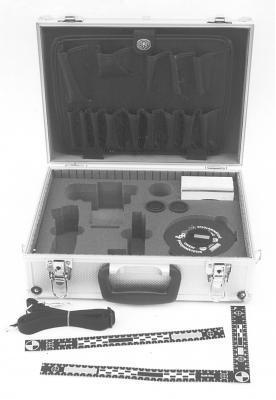 